                               SAĞLIK YARDIMI TALEP VE TAAHHÜT FORMU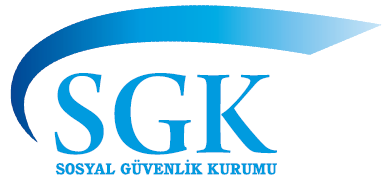 T.C    SOSYAL GÜVENLİK                                                                              KURUMU       Sosyal Sigortalar Genel                         MüdürlüğüDİKKAT:Bubelgeyi arka sayfadaki açıklamaları okumadan doldurmayınızBelgenin Düzenlendiği Tarih : Belgenin Düzenlendiği Sayı   : . . . . . . . . . . . . . . . .A-GENEL SAĞLIK SİGORTALISININA-GENEL SAĞLIK SİGORTALISININA-GENEL SAĞLIK SİGORTALISININA-GENEL SAĞLIK SİGORTALISININ1Kimlik Noİkametgâh Adres:2Sosyal Güvenlik Sicil No3Aylık Alıyorsa Tahsis No:4Adı ve Soyadı5Baba Adı	                     Posta Kodu6Uyruğu(Yabancı Ülke Adı)Ev tel:               Cep No:6Uyruğu(Yabancı Ülke Adı)É-posta: B-BAKMAKLA YÜKÜMLÜ OLDUĞU EŞ VE ÇOCUKLARINB-BAKMAKLA YÜKÜMLÜ OLDUĞU EŞ VE ÇOCUKLARINB-BAKMAKLA YÜKÜMLÜ OLDUĞU EŞ VE ÇOCUKLARINB-BAKMAKLA YÜKÜMLÜ OLDUĞU EŞ VE ÇOCUKLARINB-BAKMAKLA YÜKÜMLÜ OLDUĞU EŞ VE ÇOCUKLARINB-BAKMAKLA YÜKÜMLÜ OLDUĞU EŞ VE ÇOCUKLARINB-BAKMAKLA YÜKÜMLÜ OLDUĞU EŞ VE ÇOCUKLARINB-BAKMAKLA YÜKÜMLÜ OLDUĞU EŞ VE ÇOCUKLARIN1Adı SoyadıTC Kimlik NoDoğum TarihiSigortalıya YakınlığıÖğrenim DurumuÇalışıp ÇalışmadığıGelir veya Aylık Alıp Almadığı23456C-BAKMAKLA YÜKÜMLÜ OLDUĞU ANNE VE BABANINC-BAKMAKLA YÜKÜMLÜ OLDUĞU ANNE VE BABANINC-BAKMAKLA YÜKÜMLÜ OLDUĞU ANNE VE BABANINC-BAKMAKLA YÜKÜMLÜ OLDUĞU ANNE VE BABANINC-BAKMAKLA YÜKÜMLÜ OLDUĞU ANNE VE BABANINC-BAKMAKLA YÜKÜMLÜ OLDUĞU ANNE VE BABANINC-BAKMAKLA YÜKÜMLÜ OLDUĞU ANNE VE BABANIN1Adı SoyadıTC Kimlik NoSigortalıya YakınlığıGelir veya Aylık Alıp AlmadığıBaşka Çocuklarından Sağlık Yardımı Alıp AlmadığıHer türlü Kazançtan ve İrattan Elde Ettiği Gelir Var İse Miktarı23D-BEYAN VE TAAHHÜTLERBakmakla yükümlü olduğum yabancı uyruklu kişinin vatandaşı olduğu ülkede sosyal güvencesi olmadığını sağlık yardımından yararlanmadığını ve                                   önceden mevcut kronik hastalığının bulunmadığını Beyanlarımın doğruluğunu, beyanlarımda herhangi bir değişiklik olması halinde durumu derhal yazılı olarak Kuruma bildireceğimi gerçeğe aykırı beyanda bulunmam veya sağlık hak sahipliğinin sona ermesini gerektiren değişiklikleri derhal Kuruma bildirmediğim takdirde tarafıma yersiz olarak yapılan her türlü yardım ve ödemenin karşılığını 5510 sayılı Kanununun 96 ncı maddesine göre ödeyeceğimi ayrıca hakkımda Türk Ceza Kanununun 204 ncü maddesinin birinci fıkrasına göre kovuşturma yapılacağını,  Kabul beyan ve taahhüt ederim.	                   Tarih: …/…./201.		AÇIKLAMALARBu Form, 5510 sayılı Kanunun 60 ıncı maddesine göre Türkiye’de ikamet eden genel sağlık sigortalılarının bakmakla yükümlü olduğu kişilerin sağlık hak sahipliklerinin oluşturulması amacıyla kullanılır. Bu forma;Yabancı uyruklu bakmakla yükümlü olunan kişiler için Emniyet Müdürlüğünden temin edilen yabancılar kimlik numarası ve ikamet teskeresi, Öğrenim görenler için öğrenci belgesi, Yabancı ülkelerde öğrenim görenler için onaylı ve Türkçe tercümeli öğrenci belgesi veya bulunduğu ülkenin Türk Konsolosluğundan alacağı belge ile YÖK veya Milli Eğitim Bakanlığından alınan denklik belgesi,Malul çocuklar için Kurumca yetkilendirilen sağlık hizmeti sunucularının sağlık kurullarınca düzenlenen ve Kurum Sağlık Kurulunca onaylanan sağlık kurulu raporu, Eklenir.Genel sağlık sigortalısının, bakmakla yükümlü olduğu kişi Türk vatandaşı ise “D- BEYAN VE TAAHHÜTLER” bölümündeki ikinci kutucuk, yabancı uyruklu ise aynı bölümdeki her iki kutucuk da işaretlenecektir.Kurum, bu formdaki bildirimler ile eki belgelerin doğruluğunu her zaman araştırılabilir. Bildirimlerin gerçeğe aykırı olduğundan şüphe edilmesi, ihbar veya şikayette bulunulması halinde durum sosyal güvenlik kontrol memurlarınca incelenir.Gerçeğe aykırı bildirimde bulunanlara ve durum değişikliklerini derhal Kuruma bildirmeyenlere yersiz olarak yapılan ödemeler yasal faizi ile birlikte geri alınır. Ayrıca, bunlar hakkında Türk Ceza Kanununun 204 üncü maddesinin birinci fıkrasına göre kovuşturma yapılmak üzere ilgili Cumhuriyet Savcılığına suç duyurusunda bulunulur.